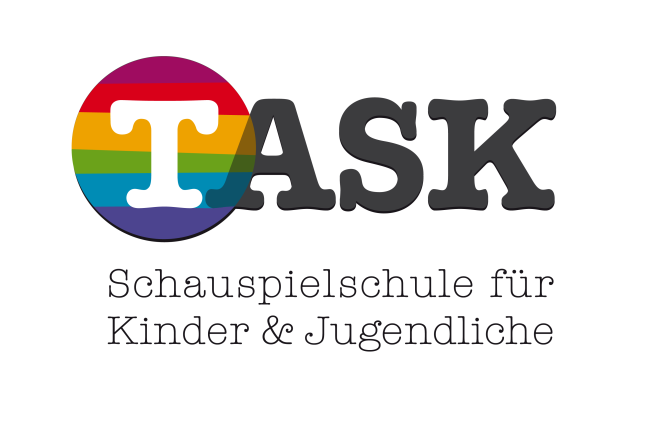 Termine für den 3-stündigen Kompaktkurssamstags bei Inga Kolbeinsson15:00–18:00 UhrAn der Apostelkirche 2, 30161 Hannover
1.Stock2. HalbjahrBitte beachten Sie:Die Anzahl der Kurs-Termine orientiert sich an der Anzahl unserer wöchentlich stattfindenden Kurse, so dass Ihr Kind über das Jahr gesehen auf das gleiche Unterrichtspensum kommt.Da in den Ferien bei uns kein Unterricht stattfindet, ist es möglich, dass sich der Termin-Rhythmus verschieben kann.Bitte bedenken Sie, dass bei Ferienbeginn an einem Montag der vorherige Samstag ein regulärer Unterrichtstag sein kann.11.09.202120.11.202102.10.202104.12.202109.10.202118.12.2021
 Achtung: An der Christuskirche 18, Hinterhaus06.11.2021
Achtung: An der Christuskirche 18, HinterhausFerien